BKR  -  ABKF  -  VKIJF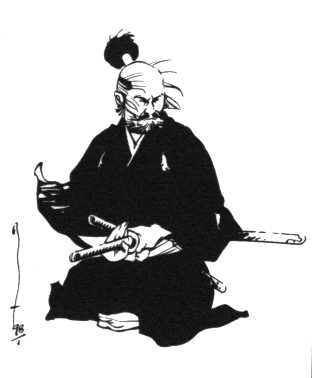 18ème CHAMPIONNAT DE BELGIQUE D'IAÏDO.Le 10 mai 2015 au Hall des sports “De Witte Molen”Azalealaan 299100 St NiklaasPROGRAMME :0900 – 1000 Hr:	Arrivée des participants1000 – 1200  Hr:	Début et préselections1200 – 1300 Hr:	Pause (Repas de Midi)1330 Hr:		Reprise des matches , finales, démo et examens.1800 Hr:		Cérémonie de clôture.Pour participer, chaque responsable de club doit envoyer le formulaire ci-dessous complété à l’adresse :  bic@abkf.be Par participant une somme de  10 euro doit être payée au numéro de compte : 001-1199230-95 de l'ABKF.Les inscriptions et payements doivent être effectués avant le 30 avril 2015.Les participants doivent être en ordre d’assurance ET de licence.Le championnat de Belgique est organisé selon le règlement en vigeur et est subdivisé selon les catégories suivantes :

MUDAN, SHODAN, NIDAN, SANDAN, YONDAN, GODAN.  NOM DE CLUB : EXAMENS:
Les candidats IKKYU, SHODAN, NIDAN et SANDAN doivent être inscrits via le formulaire 
ci-dessous et le paiement des inscriptions effectué avant le 30 avril 2015 :Tarifs :  (Le montant de l’inscription DOIT être payée au + tard le 30 avril 15) Inscription 	Registration 
Ikkyu 		€ 10                    € 5		Shodan             € 15 		  € 20 Nidan 		€ 20 		  € 30 Sandan 	€ 30 		  € 50 Conditions : Les candidats doivent être en ordre d’assurance ET de licence et être dans les conditions requises par l’ABKF pour présenter leur examen (renseigements auprès de votre responsable de dôjô).NOMPRENOMGRADE (*)N° AFFILIATION FEDERATION BELGE + EKFNOMPRENOMDATE NAISSANCEDATE DERNIER EXAMEN REUSSIGRADE ACTUEL